dotyczy postępowania na: MODERNIZACJĘ BUDYNKU ADMINISTRACYJNEGO PRZY UL. WARSZAWSKIEJ 65 NA POTRZEBY ZARZĄDU W BIAŁYMSTOKU CBZC (postępowanie 11/C/24):Wyjaśnienia i zmiana treści SWZ:W związku z pytaniami, które wpłynęły w w/w postępowaniu Zamawiający na podstawie 
art. 284 ust. 2 ustawy Prawo zamówień publicznych (t. j. Dz. U. z 2023, poz. 1605 ze zm.) udziela następujących wyjaśnień oraz na podstawie art. 286 ust. 1 w/w ustawy dokonuje zmiany treści SWZ.Pytania:Obudowa boczna wiaty samochodowo-rowerowej zgodnie z dokumentacją ma być wykonana z płyty warstwowej. Wg rysunku elewacji (rys. nr W2.4) jest to płyta warstwowa z wypełnieniem styropianowym gr. 10cm natomiast wg rysunku przekroju (rys. nr W2.3) jest to płyta warstwowa z rdzeniem PIR. Prosimy o podanie rodzaju wypełnienia płyty jaki należy uwzględnić w ofercie.Żelbetowe słupy wiaty samochodowo-rowerowej należy wykonać jako żelbetowe 30x30. Według rysunku elewacji słupy mają zostać pomalowane na kolor jasnoszary RAL9002. Czy w wycenie należy uwzględnić malowanie surowego betonu czy należy uwzględnić wykonanie na słupach tynku cienkowarstwowego w podanym kolorze?Prosimy o określenie profilu blachy z jakiej ma być wykonane pokrycie dachowe wiaty samochodowo-rowerowej. Czy blacha pokrycia powinna być pokryta powłoką antykondensacyjną?Prosimy o wskazanie rodzaju zabezpieczenia antykorozyjnego konstrukcji stalowej wiaty samochodowo-rowerowej.Czy zakres realizacji obejmuje dostawę i montaż stojaków na rowery? Prosimy o podanie parametrów i ilości urządzeń jakie należy uwzględnić w ofercie.Czy zakres realizacji obejmuje dostawę i montaż odbojników parkingowych miejsc postojowych? Prosimy o podanie parametrów i ilości urządzeń jakie należy uwzględnić w ofercie.Czy istniejące schody przy wiacie śmietnikowej przeznaczonej do remontu, w celu wykonania fundamentów i ściany wiaty należy w całości zdemontować i odtworzyć jako nowe terenowe z kostki betonowej?Prosimy o potwierdzenie, że wiatę śmietnikową przeznaczoną do remontu należy z każdej strony odkopać i zaizolować na styku ściany z gruntem.Czy ściana wiaty śmietnikowej SZ1 przeznaczonej do remontu powinna posiadać obróbkę blacharską? Czy na ścianie SZ1 murowanej z bloczka silikatowego gr. 25cm należy wykonać żelbetowy wieniec obwodowy, do którego będzie montowane nowe zadaszenie?W projekcie instalacji wentylacji mechanicznej ściana oddzielająca pomieszczenie magazynu akt pom. nr 2.11 od poddasza nieużytkowego, jest oznaczona jako EI60. W projekcie nie uwzględniono dostawy i montażu klap przeciwpożarowych na kanałach wentylacyjnych układu czerpni i wyrzutni przechodzących przez przegrodę. Prosimy o potwierdzenie konieczności ich montażu oraz wskazanie parametrów.Według opisu technicznego instalacji sanitarnych wewnętrznych (str. 18, pkt. 3.6) kanały wentylacji mechanicznej w sali odpraw pom. nr.2.2, należy „wygłuszyć sufit podwieszany izolacją akustyczną”, natomiast opracowanie branży budowlanej w pomieszczeniu nie przewiduje ani wykonania sufitu podwieszanego ani miejscowej zabudowy (rys. nr A-15 schemat wykończenia sufitów piętra). Prosimy o wskazanie rozwiązania zabudowy i wygłuszenia kanałów.Według opisu technicznego instalacji sanitarnych wewnętrznych agregaty chłodnicze na poziomie terenu należy posadowić na płycie betonowej, na której należy umieścić stalową ramę z kształtownika zamkniętego o profilu około 100x100 mm natomiast zgodnie z rys. K-06 rama oparta jest na bloczkach betonowych. Prosimy o wskazanie prawidłowego rozwiązania.Według rysunku instalacji sanitarnych K-06 należy wykonać „projektowane ogrodzenie agregatów wg architektury”. Projekt branży architektonicznej nie zawiera opracowania projektowanego ogrodzenia. Prosimy o uzupełnienie dokumentacji lub podanie parametrów ogrodzenia.W projekcie instalacji sanitarnych główne nitki instalacji freonowej przechodzą przez pomieszczenia łazienek przeznaczonych do remontu w II etapie. Bez wykonania instalacji znajdującej się w tych łazienkach niemożliwe będzie uruchomienie klimatyzacji wykonanej w etapie I. Czy Zamawiający udostępni pomieszczenia 1.32-1.36 do wykonania prac niezbędnych przy realizacji etapu I?Zgodnie z informacją podaną na rys.A-5 „rzut dachu” orynnowanie od strony ul. Warszawskiej i ul. Św. Wojciecha nie podlega wymianie. Prosimy o potwierdzenie, że pomimo złego stanu istniejącego odwodnienia dachu (wgięcia rur spustowych) nie należy uwzględniać w wycenie wymiany rynien i rur spustowych przy wskazanych ulicach.Według detalu A-40 opracowania branży architektonicznej wysokość ściany studzienki piwnicznej wynosi 104cm natomiast zgodnie z opracowaniem branży konstrukcyjnej rys. nr K-008 oraz K-009 ściany należy wykonać w wysokości 220cm. Prosimy o wskazanie poprawnej wysokości ściany.Według dokumentacji projektowej studzienki piwniczne wykonujemy jako pionową ścianę żelbetową gr.20cm natomiast brak określonego rozwiązania dna studzienek. Czy przestrzeń studni od poziomu gruntu rodzimego do poziomu okna piwnicznego należy zasypać żwirem zgodnie z detalem architektury czy dodatkowo należy wykonać żelbetową płytę poziomą przy każdej studni?Zgodnie z informacją opisu wykonawczego architektury na całej powierzchni dachu należy wykonać haki do mocowania lin bezpieczeństwa służących do zabezpieczenia osób wykonujących bieżące konserwacje dachu i kominów. Prosimy o udostępnienie szczegółu zakotwienia oraz punktów montażu na połaci dachu.Prosimy o potwierdzenie, że każde drzwi z elektroniczną kontrolą dostępu należy wyposażyć w zworę elektromagnetyczną.Dokumentacja projektowa, tabelaryczne zestawienie wyposażenia – prosimy o potwierdzenie, że w zakres realizacji zamówienia wchodzi wyposażenie „niewykreślone” w tabeli m.in. wyposażenie łazienek, wyposażenie AGD do zabudowy meblowej.Opis techniczny do projektu wykonawczego architektury w punkcie 3, kropka 9 uwzględnia „wymianę krat okiennych” natomiast w punkcie 7.4 wskazuje „istniejące karty okienne oczyścić i pomalować”. Prosimy o wskazanie rozwiązania jakie wykonawca ma ująć w ofercie.Opis techniczny do projektu wykonawczego architektury w części dotyczącej zagospodarowania terenu wskazuje w punkcie 3.1, kropka 10 „remont drenażu opaskowego przy budynku”. Prosimy o wskazanie zakresu prac i materiału wykończeniowego jaki należy ująć w wycenieZ uwagi na obszerność dokumentacji oraz konieczność sporządzenia przedmiarów własnych, w związku z brakiem udostępnienia ich przez Zamawiającego, zwracamy się z prośbą o wydłużenie terminu składania ofert na dzień 26 kwietnia 2024r. Wskazany czas jest niezbędny do przygotowania i złożenia rzetelnej oferty.Odpowiedzi:Ad. 1. 	W ofercie należy uwzględnić wypełnienia płyty warstwowej z rdzeniem PIR.Ad. 2.	Słupy żelbetowe (bez widocznych raków i ubytków o równej powierzchni) należy pomalować bez tynkowania.Ad. 3. 	Blacha trapezowa z powłoką antykondensacyjną T-8 (profil 8 mm).Ad. 4.	Zabezpieczenie p.poż zgodnie z opisem architektury. Konstrukcję stalową należy oczyścić do stopnia Sa 2 ½  (bardziej gruntowna obróbka strumieniowo-ścierna. Na oglądanej bez powiększenia powierzchni nie może być oleju, smaru, pyłu, zendry, rdzy, powłoki malarskiej, czy obcych zanieczyszczeń. Mogą pozostać jedynie ślady zanieczyszczeń w postaci plamek w kształcie kropek lub pasków) według PN-ISO 8501-1:1996 następnie malować w systemie odporności na środowisko korozyjności C3-H.Dokładne wytyczne wg danych producenta farby. Dopuszcza się zastosowania innego zabezpieczenia antykorozyjnego konstrukcji zgodnego z wymaganiami zastosowanego systemu zabezpieczenia p.poż.Ad. 5.	Tak, należy przyjąć jeden stojak rowerowy składający się z 5 stanowisk. Długość: 175 [cm] wysokość: 45 [cm] głębokość: 55 [cm], parkowanie: jednostronne pod kątem 90°  Wykończenie stojaka-  powłoka antykorozyjna: ocynk ogniowy kolor: cynkowy lub szaro cynkowy.Ad. 6.	Zakres obejmuje dostawę i montaż odbojników (ograniczników) parkingowych. Zgodnie z dokumentacją rys. z dokumentacji projektowej należy zastosować 68 szt. odbojników.Zaleca się zastosowanie odbojników o wymiarach 85x15x10 cm z wysoko jakościowych tworzyw sztucznych wraz z taśmą odblaskową (3M).Ad. 7.	Tak, schody przy wiacie śmietnikowej przeznaczonej do remontu należy w całości zdemontować i odtworzyć jako nowe.Ad. 8.	Tak, wiatę śmietnikową przeznaczoną do remontu należy z każdej strony odkopać i zaizolować na styku ściany z gruntem.Ad. 9.	Na ścianie należy wykonać wieniec żelbetowy o wymiarach 24x24 cm, zbrojony 4 ø 12.Ad. 10.	Tak, należy wycenić i zastosować klapy ppoż. EI120 wraz z wykonaniem zasilania, sterowania i monitorowania klap.Ad. 11.	Przewiduje się jej dodatkowe wygłuszenie obudowy centrali wentylacyjnej poprzez izolacją akustyczną (maty butylowe 4,0mm lub pianka z gumy kauczukowej 13mm). Kanały wentylacyjne izolowane wg. dokumentacji technicznej.Ad. 12.	Dopuszcza się rozwiązanie montażu stelażu na płycie lub bloczkach, spełniające wymagania producenta urządzeń.  Ad. 13.	Obiekt, na którym znajdują się agregaty jest terenem zamknięty dla osób z zewnątrz i nie zachodzi potrzeba ogradzania urządzeń.Ad. 14.	Zamawiający na czas wykonywania instalacji freonowej udostępni niezbędne pomieszczenia.Ad. 15.	Należy uwzględnić wymianę rynien i rur spustowych w całym budynku.Ad. 16.	Wykonać zgodnie z architekturą.Ad. 17.	Wykonać zgodnie z architekturą.Ad. 18.	W części opisu architektury wkradł się błąd, nie zachodzi potrzeba aby na dachu wykonywać haki do mocowania lin.Ad. 19.Każde drzwi z elektroniczną kontrolą dostępu należy wyposażyć w zworę elektromagnetyczną w systemie kontroli dostępu należy zainstalować zwory elektromagnetyczne zgodnie z zapisami SWZ.Ad. 20.	W ofercie należy wycenić wyposażenie „niewykreślone”.Ad. 21.	Istniejące kraty okienne należy oczyścić i pomalować.Ad. 22.	Nie jest to objęte niniejszym postępowaniem.Ad. 23.	Zamawiający wydłużył termin składania ofert do dnia 29.04.2024 r.Niniejsze pismo jest wiążące dla wszystkich Wykonawców. Treść zmian należy uwzględnić                         w składanej ofercie. Sławomir Wilczewski      (podpis na oryginale)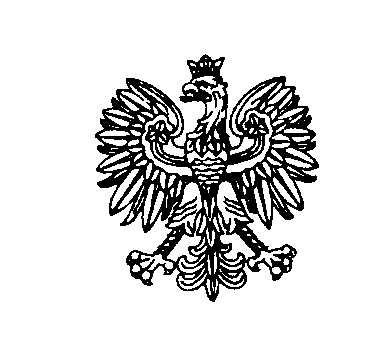 Białystok, dnia 22 kwietnia 2024 r.Białystok, dnia 22 kwietnia 2024 r.Białystok, dnia 22 kwietnia 2024 r.Białystok, dnia 22 kwietnia 2024 r.Białystok, dnia 22 kwietnia 2024 r. ZastępcaKomendanta Wojewódzkiego Policji w BiałymstokuFZ.2380.11.C.24.2024 ZastępcaKomendanta Wojewódzkiego Policji w BiałymstokuFZ.2380.11.C.24.2024 ZastępcaKomendanta Wojewódzkiego Policji w BiałymstokuFZ.2380.11.C.24.2024